Российская  Федерация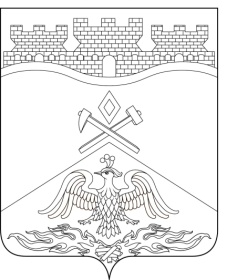  Ростовская  область г о р о д   Ш а х т ы  ГОРОДСКАЯ ДУМА                РЕШЕНИЕ № 208                16-го  заседания городской Думы города  ШахтыПринято 22 декабря 2016 года О внесении изменения в решение городской Думы города Шахты «Об особенностях регулирования бюджетных правоотношений в городском округе муниципального образования«Город Шахты» в 2015 и 2016 годах»В соответствии с Федеральным законом от 30.11.2016 №409-ФЗ  «О внесении изменений в Бюджетный кодекс Российской Федерации и признании утратившими силу отдельных положений законодательных актов Российской Федерации» городская Дума города ШахтыРЕШИЛА:1.Внести в решение городской Думы города Шахты от 29.10.2015 №23 «Об особенностях регулирования бюджетных правоотношений в городском округе муниципального образования«Город Шахты» в 2015 и 2016 годах» следующее изменение:1)часть 2 статьи 1дополнить пунктом 2 следующего содержания:«2) действиепункта 61 части 2 статьи 22, пункта 132 части 1 статьи 23 решения городской Думы города Шахты от 27.09.2007 №351 «Об утверждении Положения о бюджетном процессе в городском округе муниципального образования «Город Шахты».».2.Настоящее решение вступает в силу со дня его официального опубликования иприменяется к правоотношениям, возникшим при составлении бюджета города Шахты на 2017 год и на плановый период 2018 и 2019 годов.Разослано: Управлению муниципального правотворчества Министерства внутренней и информационной политики РО, Администрации города Шахты, КСП г.Шахты, Департаменту финансов, прокуратуре, СМИ, дело.Председатель городской Думы – глава города Шахты22 декабря  2016 года	      И. Жукова